V-SMOKE MACHINEГенератор легкого дымаПеред использованием прибора, прочтите данную инструкцию Инструкция по безопасности    Во избежание поражения электрическим током и поломки прибора, просьба выполнять все инструкции по эксплуатации, мерам безопасности и ремонтуВАЖНО!!! Данный генератор является изделием  повышенной опасности. При его использовании нужно внимательно соблюдать все правила безопасного использования.Генератор дыма является прибором повышенной опасности, т.к. внутри установлен нагревательный элемент, температура нагрева может достигать 300о С. В местах использования генератора обязательно наличие порошкового или воздушно-пенного огнетушителя.Содержите прибор в чистоте и используйте только в помещении;Удостоверьтесь, что электропитание соответствует рабочим характеристикам прибора.Устанавливайте прибор в горизонтальном положении. Не наклонять и не переворачивать.По окончании эксплуатации, выключите прибор или отключите от сети питания.Прибор не является водонепроницаемым. При попадании внутрь прибора влаги, воды или жидкости для снега, просьба отключить прибор и как можно скорее связаться с продавцом.Запчасти в комплекте с данной установкой не идут. В случае возникновения необходимости ремонта прибора, свяжитесь с продавцом или специализированными ремонтными службами.Во избежание возгоранийУстановку прибора следует производить в хорошо проветриваемом помещении. Не блокируйте вентиляционные отверстия. Расстояние от прибора до прилегающих предметов должно быть по крайней мере 20 см, до легковоспламеняющихся материалов - не менее 300 см (не допускать контакта с полом, деревом и другими легковоспламеняющимися материалами)По возможности осуществлять контроль за нагревом прибора по средством индикатора нагрева. Если прибор долгое время не выходит из режима нагрева, следует немедленно отключить его от сети электропитания и обратиться в сервисный центр.В случае появления сильного запаха гари, следует немедленно отключить генератор от сети электропитания и обратиться в сервисный центр.Во избежание взрыва прибораНе заливайте в генератор снега горючие жидкости, такие как масло, бензин и парфюмерные изделия.Обращайте внимание на предупредительные знаки и инструкции по эксплуатации Используйте высококачественную жидкость для генератора дыма. Мы рекомендуем использовать жидкость производства нашей компании, поскольку она специально разработана для применения с нашими генераторами. Использование некачественной жидкости может привести к взрыву или выбросу масла.  Регулярно проверяйте уровень жидкости.Перед транспортировкой вылейте всю жидкость из бачка.Не пейте жидкость. При попадании внутрь организма, немедленно вызовите врача. При попадании на кожу или в глаза, промыть водой.Распаковка и проверкаПри получении прибора, аккуратно раскройте картонную упаковку, проверьте содержимое и убедитесь, что все содержимое на месте и получено  в надлежащем состоянии.  Если какие-либо части оборудования отсутствуют или упаковка повреждена, немедленно свяжитесь с продавцом. Сохраните коробку и весь упаковочный материал для проведения осмотра. В случае если прибор  подлежит возврату производителю, необходимо производить возврат в заводской упаковке.Установка прибораВыньте прибор из коробки. Уберите упаковочный материал из жерла. Установите в горизонтальном положении. Откройте крышку бачка.Залейте жидкость и закрутите крышку бачка. Некачественная жидкость может повредить прибор.Вставьте разъем ПДУ в гнездо на задней панели прибора.Инструкция по эксплуатацииПодключите прибор к сети питания. Включите прибор и дайте ему нагреться. По окончании нагрева, загорится красный LED индикатор линейного контроллера.Нажмите на красную кнопку, прибор начнет генерацию дыма (в течение необходимого Вам времени).Включение красного LED индикатора на ПДУ означает, что прибор готов к работе, выключение индикатора означает, что ему необходимо время на разогрев.Прибор можно устанавливать на высоте (при помощи крепежного устройства) или на уровне земли. Не направлять непосредственно на людей, угол наклона не должен превышать 15о.Регулярно проверяйте, достаточно ли в приборе жидкости. Эксплуатация прибора без жидкости может серьезно повредить его.При минимальном выбросе или отсутствии дыма, сильном шуме насоса немедленно выключите устройство.  Проверьте уровень жидкости, внешний предохранитель, подключение пульта дистанционного управления и питание. Если при проведении осмотра  вы не смогли найти причину сбоя, свяжитесь с продавцом.ОбслуживаниеРегулярная чистка генератора дыма уменьшит расходы на ремонт и замену дорогостоящих частей. Через каждые 40 часов  работы устройства рекомендуется прочищать генератор смесью дистиллированной воды (80%) и белого уксуса  (20%),  чтобы избежать накопления твердых частиц в  нагревательном элементе.Не допускайте загрязнения генератора дыма. После доливки жидкости, не забывайте закручивать крышку бачка.Прочистите жерло ершом, смоченным белым уксусом, чтобы уменьшить время разогрева. Включите режим генерации дыма в хорошо вентилируемом помещении и используйте его, пока резервуар не освободится. На этом очистка устройства закончена. Отключите генератор от сети, подождите, пока он остынет, установите на место жерло, и заполните резервуар качественной жидкостью для последующего использования.Свидетельство о приемке и продажеГенератор легкого дыма V-SMOKE MACHINEДата выпуска______________________Серийный номер___________________Цена______________________________Продан ________________________________Дата продажи _________              (наименование предприятия торговли)Гарантийные обязательстваНа устройство установлен гарантийный срок  ____ со дня продажи через розничную торговую сеть. В течение этого срока, в случае обнаружения неисправностей, происшедших по вине завода, при условии соблюдения правил эксплуатации и условий хранения прибора покупатель имеет право на бесплатный ремонт.Устройство принимается на гарантийные ремонт только при наличии руководства по эксплуатации со всеми отметками.г. ________________ул. ___________________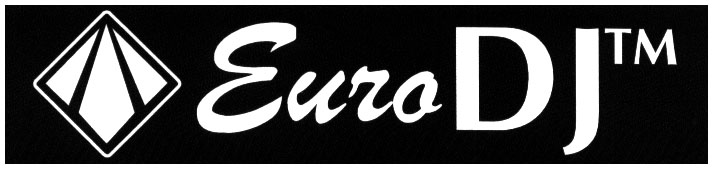 